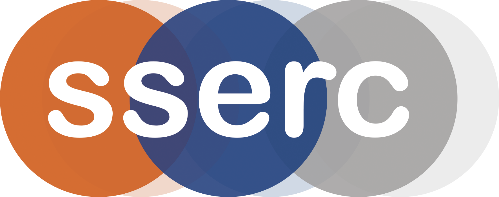 Activity assessedEthanol RocketDate of assessment09/01/2019Date of review (Step 5)SchoolDepartmentStep 1Step 2Step 3Step 4Step 4Step 4List Significant hazards here:Who might be harmed and how?What are you already doing?What further action is needed?ActionsActionsActionsList Significant hazards here:Who might be harmed and how?What are you already doing?What further action is needed?by whom?Due dateDoneIndustrial denatured alcohol (IDA) is highly flammableTechnician, Demonstrator by burnsWear eye protectionKeep container well away from any sources of ignition and ensure it is closed before rocket is ignited.Rocket might fly off course and hit someoneDemonstrator audience through imp[actEnsure runners are firmly taped to the top of the rocket.Do not allow audience to stand close to the wire track.Demonstrator and audience wear eye protection.Description of activity:Using IDA (Industrial Denatured Alcohol) as a fuel to propel a 2l fizzy drinks bottle along a string/wire.Additional comments:If you are using alternative fuels (other than methanol, ethanol or propanol) then contact SSERC for special risk assessment.Both demonstrator and audience to wear eye protection.The bottle should be for carbonated, not still drinks. It will  either say PET or have a ‘1’ inside the recycling triangle  If there are any signs of damage, frosting or cracking the bottle must be replaced.Ensure the audience is not standing in the line of the rocket’s trajectory.